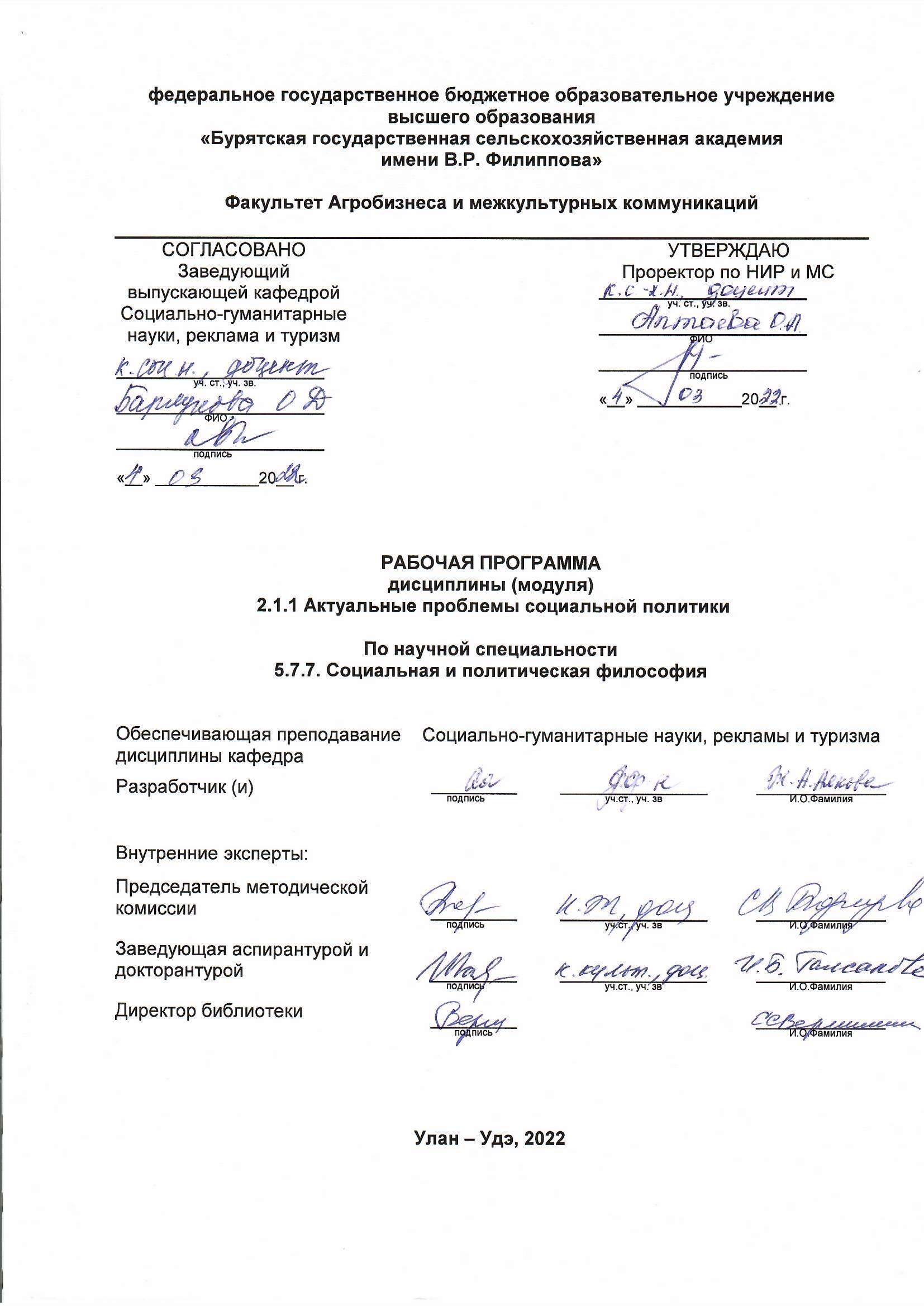 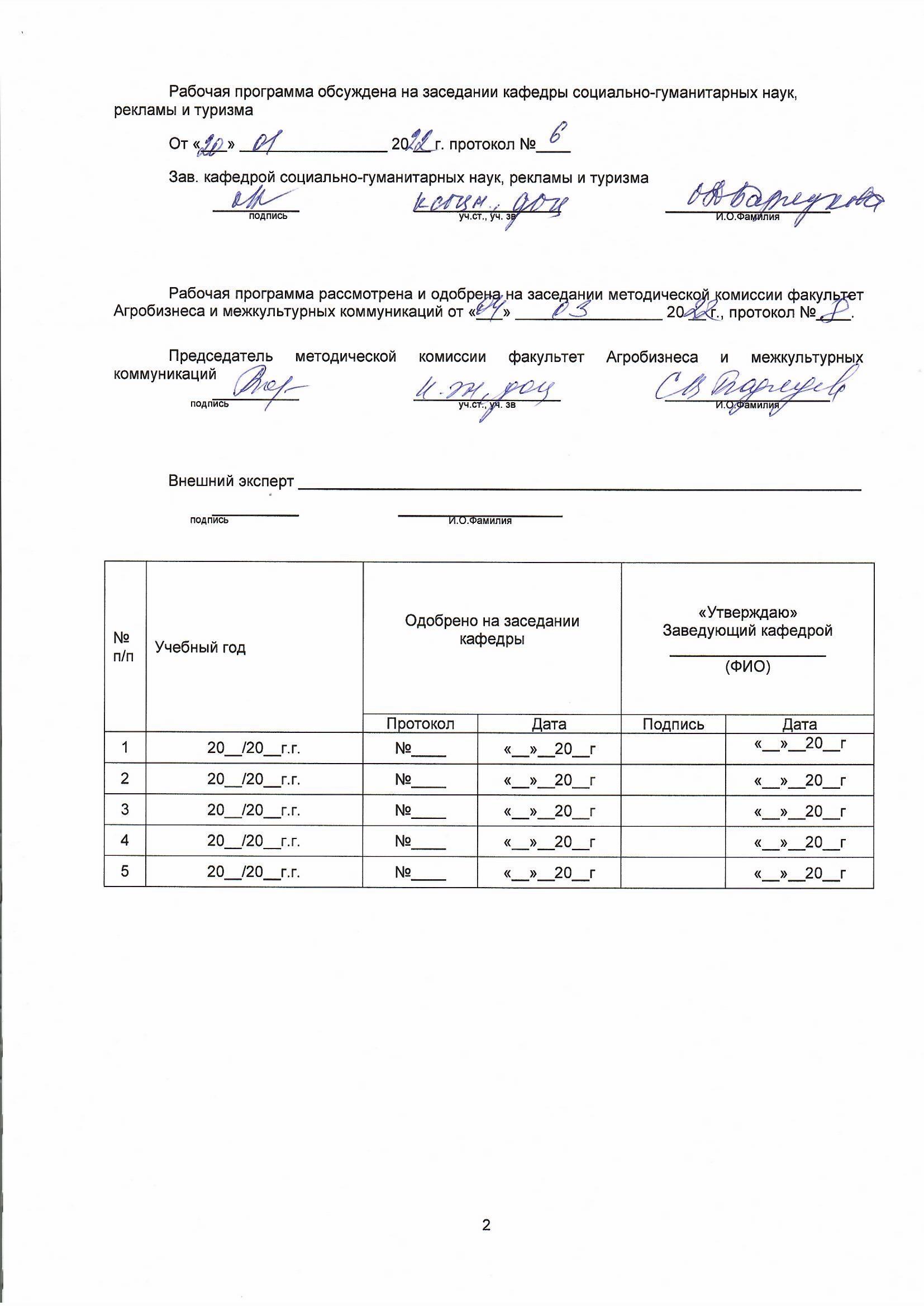 Рабочая программа обсуждена на заседании кафедрыОт «___» _________________ 20 __ г. протокол №Зав. кафедройРабочая программа рассмотрена и одобрена на заседании методической комиссии от «___» _________________ 20 __ г., протокол №.Председатель методической комиссииВнешний эксперт _________________________________________________________________ 1. ОСНОВАНИЯ ДЛЯ ВВЕДЕНИЯ УЧЕБНОЙ ДИСЦИПЛИНЫ (МОДУЛЯ), ЕЕ СТАТУС1.1 Основания для введения дисциплины (модуля) в учебный план:Федеральные государственные требования высшего образования – по научной специальности 5.7.7. Социальная и политическая философия, утверждённые приказом Министерства науки и высшего образования РФ от   № .1.2 Статус дисциплины (модуля) в учебном плане:- относится к образовательному компоненту блока 2.1 «Дисциплины (модули)» ООП.- является дисциплиной обязательной для изучения.1.3 В рабочую программу дисциплины в установленном порядке могут быть внесены изменения и дополнения, осуществляемые в рамках планового ежегодного и ситуативного совершенствования, которые отражаются в п. 8 рабочей программы.2. ЦЕЛЕВАЯ НАПРАВЛЕННОСТЬ И ПЛАНИРУЕМЫЕ РЕЗУЛЬТАТЫ ОБУЧЕНИЯ ПО ДИСЦИПЛИНЕ (МОДУЛЮ), соотнесенные с планируемыми результатами освоения ООП. ЛОГИЧЕСКИЕ И СОДЕРЖАТЕЛЬНО-МЕТОДИЧЕСКИЕ ВЗАИМОСВЯЗИ ДИСЦИПЛИНЫС ДРУГИМИ ДИСЦИПЛИНАМИ И ПРАКТИКАМИ В СОСТАВЕ ООПЦель дисциплины (модуля): Задачи: создать углубленные представления о социальной политике как о научной и учебной дисциплине и практической деятельности государственных и негосударственных структур на федеральном и региональном уровнях; подготовить обучающихся к использованию полученных знаний в научной и учебной деятельности с учетом полиэтнического и многоконфессионального характера российского общества и региональных особенностей субъектов Российской Федерации;привить навыки исследовательской деятельности, самостоятельного анализа теоретико-методологических проблем и разработки программных документов в области социальной политики, в использовании механизмов реализации социальной политики органами законодательной, исполнительной власти, политическими партиями и профсоюзами.2.2 Перечень планируемых результатов обучения по дисциплинеВ результате изучения дисциплины обучающийся должен: Знать: понятия и категории, принципы и закономерности, формы и уровни социальной политики; основные модели социальной политики; основные парадигмы и приоритеты социальной политики в России и за рубежом; историю социальной политики; механизмы социальной политики; зарубежный опыт формирования и реализации социальной политики; правовое обеспечение социальной политики.Уметь: объяснять взаимосвязь социальной политики с другими науками; определять основные цели и задачи социальной политики; сопоставлять различные подходы к определению типов социальной политики в работах различных авторов. политикойВладеть: навыками применения форм и методов реализации социальной политики; исследовать методологические основы познания процессов в обществе; выделять закономерности социальной работы во взаимосвязи с социальной политикой; обсуждать  решения актуальных проблем социальной политики и их обусловленность формами социальной политики; оценивать социальные процессы с точки зрения социологии, медицины, экономики, права, криминалистики, демографии, статистики, истории и во взаимосвязи с реализуемой социальной политикой2.3 Логические, методические и содержательные взаимосвязи дисциплины (модуля) сдругими дисциплинами (модулями), педагогической практикойи ИА в составе ООП3. СТРУКТУРА И ТРУДОЕМКОСТЬ УЧЕБНОЙ ДИСЦИПЛИНЫ (МОДУЛЯ)4. СОДЕРЖАНИЕ И СТРУКТУРА ДИСЦИПЛИНЫ (МОДУЛЯ)4.1 Укрупненная содержательная структура дисциплины (модуля) и общая схема ее реализации в учебном процессе4.2 Занятия лекционного типа4.3 Занятия семинарского типа5. Самостоятельная работа6. ПРОМЕЖУТОЧНАЯ АТТЕСТАЦИЯ ОБУЧАЮЩИХСЯПО РЕЗУЛЬТАТАМ ИЗУЧЕНИЯ УЧЕБНОЙ ДИСЦИПЛИНЫ (МОДУЛЯ)7. Требования к условиям реализации ДИСЦИПЛИНЫ (МОДУЛЯ)7.1. Перечень литературы, рекомендуемой для изучения дисциплины7.2. Перечень ресурсов информационно-телекоммуникационной сети «Интернет»и локальных сетей академии, необходимых для освоения дисциплины (модуля)7.3. Учебно-методическое обеспечение для самостоятельной работы обучающихсяпо дисциплине (модулю)7.4 Информационные технологии, используемые при осуществлении образовательного процесса по дисциплине (модулю), включая перечень программного обеспечения и информационных справочных систем7.5 Материально-техническое обеспечение учебного процесса по дисциплине (модулю)7.6 Организационное обеспечение учебного процесса и специальные требования к нему с учетом характера учебной работы по дисциплинеАудиторные учебные занятия по дисциплине ведутся в соответствии с расписанием, внеаудиторная академическая работа организуется в соответствии с семестровым графиком ВАР и графиками сдачи/приёма/защиты выполненных работ. Консультирование обучающихся, изучающих данную дисциплину, осуществляется в соответствии с графиком консультаций.7.7 Кадровое обеспечение учебного процесса по дисциплине7.8. Обеспечение учебного процесса по дисциплине (модулю) для инвалидов и лиц с ограниченными возможностями здоровья8. ИЗМЕНЕНИЯ И ДОПОЛНЕНИЯк рабочей программе дисциплины (модуля)в составе ООПВедомость изменений__________подпись_________________уч.ст., уч. зв___________________И.О.Фамилия__________подпись_________________уч.ст., уч. зв___________________И.О.Фамилия__________подпись___________________И.О.Фамилия(ФИО)(ФИО)1____2____3____4____5____Философия (дисциплина ФГОС ВО: баклавриат, специалитет)Знать: основные философские понятия и категории; закономерности развития природы, общества и мышления; пути и средства профессионального самосовершенствования, систему категорий и методов, направленных на формирование аналитического и логического мышления. Уметь: самостоятельно использовать основы философских знаний для анализа своей мировоззренческой позиции, ориентирования в современном информационном пространстве, осознания социальной значимости своей деятельности анализировать информационные источники (сайты, форумы, периодические издания); анализировать культурную, профессиональную и личностную информацию и использовать ее для повышения своей квалификации и личностных качеств Владеть: навыками философского анализа различных типов мировоззрения, использования различных философских методов для анализа тенденций развития современного общества; навыками организации самообразования, технологиями приобретения, использования и обновления социально-культурных, психологических, профессиональных знаний2.1.5.1(Ф)Методы научных исследований2.2.1(П)Педагогическая3.1Итоговая аттестацияТрудоемкость, час72363672Зачет с оц.1441444411Очная форма обученияОчная форма обученияОчная форма обученияОчная форма обученияОчная форма обученияОчная форма обученияОчная форма обученияОчная форма обученияОчная форма обученияОчная форма обученияОчная форма обученияОчная форма обученияСоциальная политика как целостная система1.1. Теоретические основы формирования и реализации социальной политики178844491.2. История социальной политики178844491.3. Модели социальной политики178844491.4. Механизмы социальной политики17884449Социальная политика в России2.1. Социальная политика в переходной экономике178844492.2. Финансовое обеспечение социальной политики178844492.3. Ограничения социальной политики. Эффективность и коррекция социальной политики178844492.4. Современная социальная политика России2516168889КонтрольЗачет с оц.144727236363672Социальная политика как целостная системаСоциальная политика как целостная системаСоциальная политика как целостная системаСоциальная политика как целостная системаСоциальная политика как целостная системаСоциальная политика как целостная система1.1. Теоретические основы формирования и реализации социальной политики1.1. Теоретические основы формирования и реализации социальной политики1.1. Теоретические основы формирования и реализации социальной политики4Проблемная лекцияПроблемная лекция1.2. История социальной политики1.2. История социальной политики1.2. История социальной политики4Проблемная лекцияПроблемная лекция1.3. Модели социальной политики1.3. Модели социальной политики1.3. Модели социальной политики41.4. Механизмы социальной политики1.4. Механизмы социальной политики1.4. Механизмы социальной политики4Социальная политика в РоссииСоциальная политика в РоссииСоциальная политика в РоссииСоциальная политика в РоссииСоциальная политика в РоссииСоциальная политика в России2.1. Социальная политика в переходной экономике2.1. Социальная политика в переходной экономике2.1. Социальная политика в переходной экономике4Проблемная лекция Проблемная лекция 2.2. Финансовое обеспечение социальной политики2.2. Финансовое обеспечение социальной политики2.2. Финансовое обеспечение социальной политики42.3. Ограничения социальной политики. Эффективность и коррекция социальной политики2.3. Ограничения социальной политики. Эффективность и коррекция социальной политики2.3. Ограничения социальной политики. Эффективность и коррекция социальной политики42.4. Современная социальная политика России2.4. Современная социальная политика России2.4. Современная социальная политика России8Проблемная лекцияПроблемная лекция36368Теоретические основы формирования и реализации социальной политики4ПЗУстный опрос,  История социальной политики4ПЗУстный опрос,  Модели социальной политики4ПЗУстный опрос Механизмы социальной политики4ПЗУстный опросСоциальная политика в переходной экономике4ПЗУстный опрос,  Финансовое обеспечение социальной политики4ПЗУстный опрос, Ограничения социальной политики. Эффективность и коррекция социальной политики4ПЗУстный опросСовременная социальная политика России8ПЗУстный опрос361Теоретические основы формирования и реализации социальной политикиПодготовка к  лекционным и семинарским занятиям9Устный опрос2 История социальной политикиПодготовка к проблемной лекции 9Устный опрос3 Модели социальной политикиПодготовка к  лекционным и семинарским занятиям9Устный опрос, Контр работа4 Механизмы социальной политикиПодготовка к  лекционным и семинарским занятиям9Устный опрос5Социальная политика в переходной экономикеПодготовка к  лекционным и семинарским занятиямУстный опрос6 Финансовое обеспечение социальной политикиПодготовка к  лекционным и семинарским занятиям9Устный опрос7Ограничения социальной политики. Эффективность и коррекция социальной политики9Устный опрос8Современная социальная политика России9726.1 Нормативная база проведенияпромежуточной аттестации обучающихся по результатам изучения дисциплины: 6.1 Нормативная база проведенияпромежуточной аттестации обучающихся по результатам изучения дисциплины:  6.2 Основные характеристикипромежуточной аттестации обучающихся по итогам изучения дисциплины 6.2 Основные характеристикипромежуточной аттестации обучающихся по итогам изучения дисциплиныЦель промежуточной аттестации -установление уровня достижения каждым обучающимся целей и задач обучения по данной дисциплине, изложенным в п.2.2 настоящей программыФорма промежуточной аттестации - зачёт с оцМесто  процедуры получения зачёта в графике  учебного процесса  1) участие обучающегося в процедуре получения зачёта   осуществляется за счёт  учебного времени (трудоёмкости), отведённого на изучение дисциплиныМесто  процедуры получения зачёта в графике  учебного процесса  2) процедура проводится  в рамках ВАРО, на последней неделе семестра  Основные условия получения обучающимся зачёта:1) обучающийся  выполнил все виды учебной работы (включая самостоятельную) и отчитался об их выполнении в сроки, установленные графиком учебного процесса по дисциплинеПроцедура получения зачёта - Представлены в оценочных материалах по данной дисциплине Методические материалы, определяющие процедуры оценивания знаний, умений, навыков:Представлены в оценочных материалах по данной дисциплине Гобозов, И.А. Социальная философия: Учебник для вузов / И.А. Гобозов. - М.: Академический проект, 2010. - 352 c.Библиотека БГСХАМомджян, К.Х. Социальная философия. Деятельный подход к анализу человека, общества, истории. Ч. 1 / К.Х. Момджян. - М.: МГУ, 2013. - 400 c.Библиотека БГСХАКанарш Г.Ю. Социальная справедливость: философские концепции и российская ситуация. М.,Издательство МГУ. 2011. 235 с.https://new.znanium.com/catalog/product/982777Орехов, А.М. Социальная философия: Предмет, структурные профили и вызовы на рубеже XXI века / А.М. Орехов. - М.: КД Либроком, 2011. - 272 c.http://bgsha.ru/art.php?i=2724https://znanium.comhttps://e.lanbook.com»https://urait.ruИнститута философии РАН https://iphlib.ru/library/1.История и философия науки : методические рекомендации для самостоятельной работы аспирантов и соискателей / Е. Б. Баторова ; Бурятская ГСХА им. В.Р. Филиппова, Кафедра "Философии и культурологии". - Улан-Удэ : ФГБОУ ВО БГСХА, 2017. - 71 с. http://bgsha.ru/art.php?i=8151.История и философия науки : методические рекомендации для самостоятельной работы аспирантов и соискателей / Е. Б. Баторова ; Бурятская ГСХА им. В.Р. Филиппова, Кафедра "Философии и культурологии". - Улан-Удэ : ФГБОУ ВО БГСХА, 2017. - 71 с. http://bgsha.ru/art.php?i=815Microsoft OfficeStd 2016 RUS OLP NL Acdmc. Договор № ПП-61/2015 г. О поставке программных продуктов от 9 декабря 2015 годаMicrosoft OfficeStd 2016 RUS OLP NL Acdmc. Договор № ПП-61/2015 г. О поставке программных продуктов от 9 декабря 2015 годаЗанятия семинарского типа, занятия лекционного типа, самостоятельная работаЗанятия семинарского типа, занятия лекционного типа, самостоятельная работаMicrosoft OfficeProPlus 2016 RUS OLP NL Acdmc. Договор № ПП-61/2015 г. О поставке программных продуктов от 9 декабря 2015 годаMicrosoft OfficeProPlus 2016 RUS OLP NL Acdmc. Договор № ПП-61/2015 г. О поставке программных продуктов от 9 декабря 2015 годаЗанятия семинарского типа, занятия лекционного типа, самостоятельная работаЗанятия семинарского типа, занятия лекционного типа, самостоятельная работаMicrosoft Windows Vista Business Russian Upgrade Academic OPEN No Level. Государственный контракт № 25 от 1 апреля 2008 годаMicrosoft Windows Vista Business Russian Upgrade Academic OPEN No Level. Государственный контракт № 25 от 1 апреля 2008 годаЗанятия семинарского типа, занятия лекционного типа, самостоятельная работаЗанятия семинарского типа, занятия лекционного типа, самостоятельная работаMicrosoft Office Professional Plus 2007 Russian Academic OPEN No Level. Государственный контракт № 25 от 1 апреля 2008 годаMicrosoft Office Professional Plus 2007 Russian Academic OPEN No Level. Государственный контракт № 25 от 1 апреля 2008 годаЗанятия семинарского типа, занятия лекционного типа, самостоятельная работаЗанятия семинарского типа, занятия лекционного типа, самостоятельная работаЗанятия семинарского типа, занятия лекционного типа, самостоятельная работаЗанятия семинарского типа, занятия лекционного типа, самостоятельная работаПомещение для самостоятельной работы обучающихся, курсового проектирования (выполнения курсовых работ)  №408 (670024, Россия, Республика Бурятия, г. Улан-Удэ, ул. Пушкина, д. №8)учебная доска, компьютеры (Снежный барс AthlonIIX2) с подключения к сети Интернет и доступом в ЭИОС – 7 шт. 2 стендаучебная доска, компьютеры (Снежный барс AthlonIIX2) с подключения к сети Интернет и доступом в ЭИОС – 7 шт. 2 стендаСамостоятельная работаУчебная аудитория для проведения занятий лекционного типа № 445(670024, Россия, Республика Бурятия, г. Улан-Удэ, ул. Пушкина, д. №8)учебная  доска, экран,  мультимедийный проектор, ноутбук с возможностью подключения к сети Интернет и доступом в ЭИОС,  1 стенд.учебная  доска, экран,  мультимедийный проектор, ноутбук с возможностью подключения к сети Интернет и доступом в ЭИОС,  1 стенд.Занятия лекционного типаУчебная аудитория  для проведения занятий семинарского типа, курсового проектирования (выполнения курсовых работ), групповых и индивидуальных консультаций, текущего контроля и промежуточной аттестации №416 б (670024, Россия, Республика Бурятия, г. Улан-Удэ, ул. Пушкина, д. №8)учебная доска, мультимедийный проектор, экран настенный, ноутбук с возможностью подключения к сети Интернет и доступом в ЭИОС, 1 стенд.учебная доска, мультимедийный проектор, экран настенный, ноутбук с возможностью подключения к сети Интернет и доступом в ЭИОС, 1 стенд.Занятия семинарского типаЗанятия лекционного типаЗанятия семинарского типа, занятия лекционного типа, самостоятельная работаЗанятия семинарского типа, занятия лекционного типа, самостоятельная работаЗанятия семинарского типа, занятия лекционного типа, самостоятельная работаЗанятия семинарского типа, занятия лекционного типа, самостоятельная работа----Занятия семинарского типа, занятия лекционного типа, самостоятельная работаЗанятия семинарского типа, занятия лекционного типа, самостоятельная работа--Самостоятельная работаСамостоятельная работаЗанятия семинарского типа, занятия лекционного типа, самостоятельная работаЗанятия семинарского типа, занятия лекционного типа, самостоятельная работаЭлектронная библиотека БГСХАhttp://irbis.bgsha.ru/Занятия семинарского типа, занятия лекционного типа, самостоятельная работаЗанятия семинарского типа, занятия лекционного типа, самостоятельная работаПомещение для самостоятельной работы обучающихся, курсового проектирования (выполнения курсовых работ)  №408 (670024, Россия, Республика Бурятия, г. Улан-Удэ, ул. Пушкина, д. №8)20 посадочных мест, рабочее место преподавателя, оснащенные учебной мебелью, учебная доска, компьютеры (Снежный барс AthlonIIX2) с подключения к сети Интернет и доступом в ЭИОС – 7 шт. 2 стенда2.Учебная аудитория  для проведения занятий семинарского типа, курсового проектирования (выполнения курсовых работ), групповых и индивидуальных консультаций, текущего контроля и промежуточной аттестации №416 б (670024, Россия, Республика Бурятия, г. Улан-Удэ, ул. Пушкина, д. №8)16 посадочных мест, рабочее место преподавателя, оснащенные учебной мебелью, учебная доска, мультимедийный проектор, экран настенный, ноутбук с возможностью подключения к сети Интернет и доступом в ЭИОС, 1 стенд.Список ПО на ноутбуке:KasperskyEndpointSecurity для бизнеса, Microsoft Windows Vista Business Russian Upgrade Academic OPEN No Level , Microsoft OfficeProPlus 2016 RUS OLP NL Acdmc. Microsoft Office Professional Plus 2007 Russian AcademicOLP NL AE3.Учебная аудитория для проведения занятий лекционного типа № 445(670024, Россия, Республика Бурятия, г. Улан-Удэ, ул. Пушкина, д. №8)42 посадочных места, рабочее место преподавателя, оснащенные учебной мебелью, учебная  доска, экран,  мультимедийный проектор, ноутбук с возможностью подключения к сети Интернет и доступом в ЭИОС,  1 стенд.Список ПО на ноутбуке:KasperskyEndpointSecurity для бизнеса, Microsoft Windows Vista Business Russian Upgrade Academic OPEN No Level , Microsoft OfficeProPlus 2016 RUS OLP NL Acdmc. Microsoft Office Professional Plus 2007 Russian Academic OLP NL AE4.Помещения для хранения и профилактического обслуживания учебного оборудования№268(670024, Россия, Республика Бурятия, г. Улан-Удэ, ул. Пушкина, д. №8)Мебель для хранения и обслуживания оборудования (столы, шкафы, полки), компьютеры с возможностью подключения к сети Интернет и  обеспечением доступа в ЭИОССписок ПО на компьютерах:KasperskyEndpointSecurity для бизнеса, Microsoft Windows Vista Business Russian Upgrade Academic OPEN No Level , Microsoft OfficeProPlus 2016 RUS OLP NL Acdmc. Microsoft Office Professional Plus 2007 Russian Academic OLP NL AEСеребрякова Юлия АлександровнаВысшее-специалитетФилология, учитель русского языка и литературыдоктор филос.. наук.. профессор1234567891011